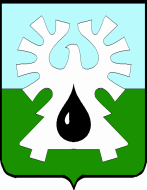   МУНИЦИПАЛЬНОЕ ОБРАЗОВАНИЕ ГОРОД УРАЙХАНТЫ-МАНСИЙСКИЙ АВТОНОМНЫЙ ОКРУГ-ЮГРА     ДУМА ГОРОДА УРАЙРЕШЕНИЕот 24 ноября 2017 года                                                № 83О порядке сообщения лицами, замещающими муниципальные должности в городе Урай, о возникновении личной заинтересованности при исполнении должностных обязанностей, которая приводит или может привести к конфликту интересовВ соответствии с частью 4.1 статьи 12.1 Федерального закона от                           25 декабря 2008 года № 273-ФЗ «О противодействии коррупции», статьей 9.2 Закона Ханты-Мансийского автономного округа – Югры от                      25 сентября 2008 года № 86-оз «О мерах по противодействию коррупции в Ханты-Мансийском автономном округе – Югре», уставом города Урай, Дума города Урай решила:Установить Порядок сообщения лицами, замещающими муниципальные должности в городе Урай, о возникновении личной заинтересованности при исполнении должностных обязанностей, которая приводит или может привести к конфликту интересов согласно приложению.Признать утратившим силу решение Думы города Урай от 18.02.2016 №9 «О порядке сообщения лицами, замещающими муниципальные должности в городе Урай, о возникновении личной заинтересованности при исполнении должностных обязанностей, которая приводит или может привести к конфликту интересов».Опубликовать решение в газете «Знамя».Приложениек решению Думы города Урайот 24 ноября 2017 года №83Порядок сообщения лицами, замещающими муниципальные должности в городе Урай, о возникновении личной заинтересованности при исполнении должностных обязанностей, которая приводит или может привести к конфликту интересов 1. Настоящий Порядок в целях обеспечения реализации части 4.1 статьи 12.1 Федерального закона от 25 декабря 2008 года № 273-ФЗ «О противодействии коррупции» устанавливает процедуру сообщения лицами, замещающими муниципальные должности в городе Урай (далее – лица, замещающие муниципальные должности), о возникновении личной заинтересованности при исполнении должностных обязанностей, которая приводит или может привести к конфликту интересов.2. Лица, замещающие муниципальные должности, обязаны в соответствии с законодательством Российской Федерации о противодействии коррупции сообщать о возникновении личной заинтересованности при исполнении должностных обязанностей, которая приводит или может привести к конфликту интересов, а также принимать меры по предотвращению или урегулированию конфликта интересов.3. Сообщение оформляется в письменной форме в виде уведомления о возникновении личной заинтересованности при исполнении должностных обязанностей, которая приводит или может привести к конфликту интересов (далее – уведомление).4. Лицо, замещающее муниципальную должность, направляет председателю комиссии по противодействию коррупции при Думе города Урай (далее – Комиссия) уведомление, составленное по форме согласно приложению 1 к настоящему Порядку.5. Уведомление подписывает лицо, замещающее муниципальную должность, лично с указанием даты его составления.6. Лицо, замещающее муниципальную должность, подает уведомление любым удобным для него способом.К уведомлению в обязательном порядке прилагаются все имеющиеся материалы и документы, подтверждающие обстоятельства, доводы и факты, изложенные в уведомлении, а также подтверждающие принятие мер по предотвращению и (или) урегулированию конфликта интересов.7. Прием и регистрация уведомления осуществляется должностным лицом, ответственным за работу по профилактике коррупционных и иных правонарушений в Думе города Урай (далее также ответственное должностное лицо).8. Уведомления подлежат обязательной регистрации в журнале регистрации уведомлений о возникновении личной заинтересованности при исполнении должностных обязанностей, которая приводит или может привести к конфликту интересов (далее – далее журнал регистрации уведомлений), составленном по форме согласно приложению 2 к настоящему Порядку.Регистрация уведомления осуществляется в день его поступления. Отказ в регистрации уведомления не допускается.В случае поступления уведомления по почте в праздничный день или выходной день его регистрация осуществляется в рабочий день, следующий за праздничным или выходным днем.Журнал регистрации уведомлений должен быть прошит, пронумерован и заверен печатью. 9. Копия зарегистрированного в установленном порядке уведомления выдается лицу, замещающему муниципальную должность, под роспись либо направляется по почте с уведомлением о вручении.10. Ответственное должностное лицо, осуществляет предварительное рассмотрение уведомления.В ходе предварительного рассмотрения уведомления ответственное должностное лицо имеет право получать в установленном порядке от лица, направившего уведомление, пояснения по изложенным в нем обстоятельствам, а председатель Комиссии может направлять в установленном порядке запросы в федеральные органы государственной власти, органы государственной власти субъектов Российской Федерации, иные государственные органы, органы местного самоуправления и заинтересованные организации.11. По результатам предварительного рассмотрения уведомления ответственным должностным лицом подготавливается мотивированное заключение.Уведомление, заключение и другие материалы, полученные в ходе предварительного рассмотрения уведомления, в течение 7 рабочих дней со дня поступления представляются председателю Комиссии. В случае направления запросов, указанных в абзаце втором пункта 10 настоящего Порядка, уведомление, заключение и другие материалы представляются председателю Комиссии в течение 45 дней со дня поступления.  Указанный срок может быть продлен, но не более чем на 30 дней.Приложение 1к Порядку сообщения лицами, замещающими муниципальные должности в городе Урайо возникновении личной заинтересованности при исполнении должностных обязанностей, которая приводит или может привести к конфликту интересов________________________(отметка об ознакомлении)Председателю  Комиссии по противодействию коррупции при Думе города Урай______________________________________                                         (Ф.И.О.)от __________________________________________(Ф.И.О. лица, замещающего муниципальную должность)____________________________________________                                             (замещаемая должность)Уведомлениео возникновении личной заинтересованности при исполнениидолжностных обязанностей, которая приводит или можетпривести к конфликту интересовСообщаю о возникновении у меня личной заинтересованности при исполнении должностных  обязанностей,  которая приводит или может привести к конфликту интересов (нужное подчеркнуть).Обстоятельства,     являющиеся    основанием    возникновения    личной заинтересованности: _______________________________________________________________________________________________________Должностные   обязанности,  на  исполнение  которых  влияет  или может повлиять личная заинтересованность: _____________________________________________________________________________________   Предлагаемые   меры  по  предотвращению  или  урегулированию  конфликта интересов: _____________________________________________________________________________________________Намереваюсь   (не   намереваюсь)   лично  присутствовать  на   заседании комиссии по противодействию коррупции  при Думе города Урай при рассмотрении настоящего уведомления (нужное подчеркнуть).«__» ________ 20__ г. _____________________  ______________________                        (подпись лица, замещающего        (расшифровка подписи)                                     муниципальную должность)Приложение  2к Порядку сообщения лицами, замещающими муниципальные должностив городе Урай о возникновении личной заинтересованности  при исполнении должностных обязанностей, которая приводит или можетпривести  к конфликту интересовЖурнал регистрации уведомлений о возникновении личной заинтересованности при исполнениидолжностных обязанностей, которая приводит или можетпривести к конфликту интересовНачат «____» ____________________ 20___ г.Окончен «____» ____________________ 20___ г.На _____ листах.Председатель Думы города Урай              Председатель Думы города Урай              Глава города УрайГлава города Урай_____________Г.П. Александрова________________А.В. Иванов27 ноября 2017 года27 ноября 2017 годаНомер и дата регистрации уведомленияФ.И.О. лица, замещающего муниципальную должность, подавшего уведомлениеКраткое содержание уведомленияФ.И.О. и подпись лица, регистрирующего уведомлениеПримечание